ЧЕРКАСЬКА ОБЛАСНА РАДАР І Ш Е Н Н Я10.09.2021                                                                               № 8-35/VIIIПро клопотаннящодо нагородження Почесною 
грамотою Верховної Ради УкраїниВОЛЧКОВОЇ  Н. І.Відповідно до частини другої статті 43 Закону України «Про місцеве самоврядування в Україні», Положення про Почесну грамоту та Грамоту Верховної Ради України, затвердженого постановою Верховної Ради України від 05 липня 2001 року № 2541-III (зі змінами), враховуючи лист Управління охорони здоров’я Черкаської обласної державної адміністрації від 12.08.2021 № 3112/02/12-01-18, обласна рада в и р і ш и л а:порушити клопотання перед Верховною Радою України про нагородження Почесною грамотою Верховної Ради України за багаторічну сумлінну працю, високий професіоналізм, значний особистий внесок у надання медичної допомоги дитячому населенню області та з нагоди 10-ї річниці відкриття комунального некомерційного підприємства «Черкаська обласна дитяча лікарня Черкаської обласної ради»Голова                                                                                         А. ПІДГОРНИЙВОЛЧКОВОЇНаталії Іванівни–медичного директора комунального некомерційного підприємства «Черкаська обласна дитяча лікарня Черкаської обласної ради».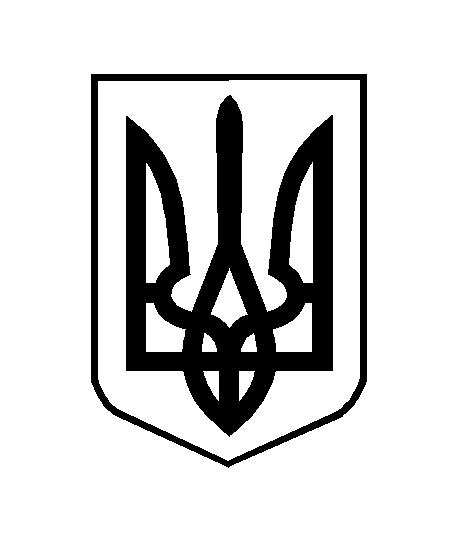 